REPÚBLICA DOMINICANACorporación del Acueducto y Alcantarillado de Santo DomingoPLIEGO DE  CONDICIONES ESPECÍFICAS PARAADQUISICION DE VEHICULOS DE MOTORREFERENCIACAASD-LPN-01-2016Santo Domingo, Distrito NacionalGENERALIDADESPrefacioEste modelo estándar de Pliego de Condiciones Específicas para Compras y Contrataciones de Bienes y/o Servicios conexos, ha sido elaborado por la Dirección General de Contrataciones Públicas,  para ser utilizado en los Procedimientos de Licitaciones regidos por la Ley No. 340-06, de fecha dieciocho (18) de agosto del dos mil seis (2006),  sobre Compras y Contrataciones de Bienes, Servicios, Obras y Concesiones, su  modificatoria contenida en la Ley No. 449-06, de fecha seis (06) de diciembre del dos mil seis (2006), y su Reglamento de Aplicación emitido mediante el  Decreto No. 543-12 de fecha seis (6) de septiembre de dos mil doce (2012). A continuación se incluye una breve descripción de su contenido.PARTE 1 – PROCEDIMIENTOS DE LICITACIÓNSección I.	Instrucciones a los Oferentes (IAO)	Esta sección proporciona información para asistir a los Oferentes en la preparación de sus Ofertas. También incluye información sobre la presentación, apertura y evaluación de las ofertas y la adjudicación de los contratos. Las disposiciones de la Sección I son de uso estándar y obligatorio en todos los procedimientos de Licitación para Compras y Contrataciones de Bienes y/o Servicios conexos regidos por la Ley No. 340-06 sobre Compras y Contrataciones con modificaciones de Ley No.  449-06 y su Reglamento de aplicación aprobado mediante Decreto No. 543-12.Sección II.	Datos de la Licitación (DDL)Esta sección contiene disposiciones específicas para cada Compra y Contratación de Bienes y/o Servicios conexos, y complementa la Sección I, Instrucciones a los Oferentes.Sección III.	Apertura y Validación de OfertasEsta sección incluye el procedimiento de apertura y validación de Ofertas, Técnicas y Económicas, incluye los criterios de evaluación y el procedimiento de Estudio de Precios. Sección IV.	Adjudicación	Esta sección incluye los Criterios de Adjudicación y el Procedimiento para Adjudicaciones Posteriores.PARTE 2 -	CONTRATOSección V.	Disposiciones sobre los ContratoEsta sección incluye el Contrato, el cual, una vez perfeccionado no deberá ser modificado, salvo los aspectos a incluir  de  las correcciones o modificaciones que se hubiesen hecho a la oferta seleccionada y que están permitidas bajo las Instrucciones a los Oferentes y las Condiciones Generales del Contrato. Incluye las cláusulas generales y específicas que deberán incluirse en todos los contratos. PARTE 3 – ENTREGA Y RECEPCION Sección VI.	Recepción de los ProductosEsta sección incluye los requisitos de la entrega, la recepción provisional y definitiva de los bienes, así como las obligaciones del proveedor. Sección VII.	Formularios Esta sección contiene los formularios de información sobre el oferente, presentación de oferta y garantías que el oferente deberá presentar conjuntamente con la oferta.PARTE IPROCEDIMIENTOS DE LA LICITACIÓNSección IInstrucciones a los Oferentes (IAO)1.1  Objetivos y Alcance El objetivo del presente documento es establecer el conjunto de cláusulas jurídicas, económicas, técnicas y administrativas, de naturaleza reglamentaria, por el que se fijan los requisitos, exigencias, facultades, derechos y obligaciones de las personas naturales o jurídicas, nacionales o extranjeras, que deseen participar en la Licitación para la compra de Vehículos de Motor, llevada a cabo por Corporación del Acueducto y Alcantarillado de Santo Domingo (Referencia: CAASD-LPN-01-2016).Este documento constituye la base para la preparación de las Ofertas.  Si el Oferente/Proponente omite suministrar alguna parte de la información requerida en el presente Pliego de Condiciones Específicas o presenta una información que no se ajuste sustancialmente en todos sus aspectos al mismo, el riesgo estará a su cargo y el resultado podrá ser el rechazo de su Propuesta.1.2  Definiciones e InterpretacionesA los efectos de este Pliego de Condiciones Específicas, las palabras y expresiones que se inician con letra mayúscula y que se citan a continuación tienen el siguiente significado:Adjudicatario: Oferente/Proponente a quien se le adjudica el Contrato u Orden de Compra.Agentes Autorizados: Personas naturales designadas como tales por los Oferentes/Proponentes a los fines de realizar en nombre de ellos determinados trámites en el proceso. Bienes: Productos elaborados a partir de materias primas, consumibles para el funcionamiento de los Entes Estatales.Caso Fortuito: Acontecimiento que no ha podido preverse, o que previsto no ha podido evitarse, por ser extraño a la voluntad de las personas.Circular: Aclaración que el Comité de Compras y Contrataciones emite de oficio o para dar respuesta a las consultas planteadas por los Oferentes/Proponentes con relación al contenido del Pliego de Condiciones, formularios, otra Circular o anexos, y que se hace de conocimiento de todos los Oferentes/Proponentes.Comité de Compras y Contrataciones: Órgano Administrativo de carácter permanente responsable de la designación de los peritos que elaborarán las especificaciones técnicas del bien a adquirir y del servicio u obra a contratar, la aprobación de los Pliegos de Condiciones Específicas, del Procedimiento de Selección y el dictamen emitido por los peritos designados para evaluar ofertas.Compromiso de Confidencialidad: Documento suscrito por el Oferente/Proponente para recibir información de la Licitación.Consorcio: Uniones temporales de empresas que sin constituir una nueva persona jurídica se organizan para participar en un procedimiento de contratación. Consulta: Comunicación escrita, remitida por un Oferente/Proponente conforme al procedimiento establecido y recibida por el Comité de Compras y Contrataciones, solicitando aclaración, interpretación o modificación sobre aspectos relacionados exclusivamente con el Pliego de Condiciones Específicas.Contrato: Documento suscrito entre la institución y el Adjudicatario elaborado de conformidad con los requerimientos establecidos en el  Pliego de Condiciones Específicas y en la Ley.Credenciales: Documentos que un Oferente/Proponente presenta en la forma establecida en el Pliego de Condiciones, para ser evaluados y calificados por el Comité de Compras y Contrataciones con el fin de seleccionar los Proponentes Habilitados, para participar en el proceso de Licitación. Cronograma de Actividades: Cronología del Proceso de Licitaciones.Día: Significa días calendarios.Días Hábiles: Significa día sin contar los sábados, domingos ni días feriados. Enmienda: Comunicación escrita, emitida por el Comité de Compras y Contrataciones, con el fin de modificar el contenido del Pliego de Condiciones Específicas, formularios, anexos u otra Enmienda y que se hace de conocimiento de todos los Oferentes/Proponentes.Entidad Contratante: El organismo, órgano o dependencia del sector público, del ámbito de aplicación de la Ley 340-06, que ha llevado a cabo un proceso contractual y celebra un Contrato.Estado: Estado Dominicano.Fichas Técnicas: Documentos contentivos de las Especificaciones Técnicas requeridas por la Entidad Contratante.Fuerza Mayor: Cualquier evento o situación que escapen al control de la Entidad Contratante, imprevisible e inevitable, y sin que esté envuelta su negligencia o falta, como son, a manera enunciativa pero no limitativa,  epidemias, guerras, actos de terroristas, huelgas, fuegos, explosiones, temblores de tierra, catástrofes, inundaciones y otras perturbaciones ambientales mayores, condiciones severas e inusuales del tiempo.Interesado: Cualquier persona natural o jurídica que tenga interés en cualquier procedimiento de compras que se esté llevando a cabo.Licitación Pública Nacional: Es el procedimiento administrativo mediante el cual las entidades del Estado realizan un llamado público y abierto, convocando a los interesados para que formulen propuestas, de entre las cuales seleccionará la más conveniente conforme a los Pliegos de Condiciones correspondientes.  Va dirigida a los Proveedores nacionales o extranjeros domiciliados legalmente en el país.Licitación Restringida: Es la invitación a participar a un número limitado de proveedores que pueden atender el requerimiento, debido a la especialidad de los bienes a adquirirse,  razón por la cual sólo puede obtenerse un número limitado de participantes, de los cuales se invitará un mínimo de cinco (5) Oferentes cuando el registro sea mayor. No obstante ser una licitación restringida se hará de conocimiento público por los medios previstos.Líder del Consorcio: Persona natural o jurídica del Consorcio que ha sido designada como tal.Máxima Autoridad Ejecutiva: El titular o el representante legal de la Entidad Contratante o quien tenga la autorización para celebrar Contrato.Notificación de la Adjudicación: Notificación escrita al Adjudicatario y a los demás participantes sobre los resultados finales del Procedimiento de Licitación, dentro de un plazo de cinco (05)  días hábiles contados a partir del Acto de  Adjudicación. Oferta Económica: Precio fijado por el Oferente en su Propuesta.Oferta Técnica: Especificaciones de carácter técnico-legal de los bienes a ser adquiridos.Oferente/Proponente: Persona natural o jurídica legalmente capacitada para participar en el proceso de compra.Oferente/Proponente Habilitado: Aquel que participa en el proceso de Licitación y resulta Conforme en la fase de Evaluación Técnica del Proceso.Peritos: Funcionarios expertos en la materia del proceso llevado a cabo, de la Entidad Contratante, de otra entidad pública o contratados para el efecto y que colaborarán asesorando, analizando y evaluando propuestas, confeccionando los informes que contengan los resultados y sirvan de sustento para las decisiones que deba adoptar el Comité de Compras y Contrataciones.Prácticas de Colusión: Es un acuerdo entre dos o más partes, diseñado para obtener un propósito impropio, incluyendo el influenciar inapropiadamente la actuación de  otra parte.Prácticas Coercitivas: Es dañar  o perjudicar, o amenazar con dañar o perjudicar directa o indirectamente a cualquier parte, o a sus propiedades para influenciar inapropiadamente la actuación de una parte.Prácticas Obstructivas: Es destruir, falsificar, alterar u ocultar en forma deliberada pruebas importantes respecto de su participación en un proceso de compra o incidir en la investigación o formular declaraciones farsas a los investigadores con la intensión de impedir sustancialmente una investigación de la Entidad Contratante referente a acusaciones sobre prácticas corruptas, fraudulentas, coercitivas, o colusorias y/o amenazar, acosar o intimidar a una parte con el propósito de impedir que dicha parte revele lo que sabe acerca de asuntos pertinentes a la investigación, o que lleve adelante la investigación, o la ejecución de un Contrato.Pliego de Condiciones Específicas: Documento que contiene todas las condiciones por las que habrán de regirse las partes en la presente Licitación.Proveedor: Oferente/Proponente que habiendo participado en la Licitación Pública, resulta adjudicatario del contrato y suministra productos de acuerdo a los Pliegos de Condiciones Específicas.Representante Legal: Persona física o natural acreditada como tal por el Oferente/ Proponente.Reporte de Lugares Ocupados: Formulario que contiene los precios ofertados en el procedimiento, organizados de menor a mayor.Resolución de la Adjudicación: Acto Administrativo mediante el cual el Comité de Compras y Contrataciones procede a la  Adjudicación al/los oferente(s) del o los Contratos objeto del procedimiento de compra o contrataciónSobre: Paquete que contiene las credenciales del Oferente/Proponente y las Propuestas Técnicas o Económicas.Unidad Operativa de Compras y Contrataciones (UOCC): Unidad encargada de la parte operativa de los procedimientos de Compras y Contrataciones.Para la interpretación del presente Pliego de Condiciones Específicas:Las palabras o designaciones en singular deben entenderse igualmente al plural y viceversa, cuando la interpretación de los textos escritos lo requiera.El término “por escrito” significa una comunicación escrita con prueba de recepción.Toda indicación a capítulo, numeral, inciso, Circular, Enmienda, formulario o anexo se entiende referida a la expresión correspondiente de este Pliego de Condiciones Específicas, salvo indicación expresa en contrario. Los títulos de capítulos, formularios y anexos son utilizados exclusivamente a efectos indicativos y no afectarán su interpretación.Las palabras que se inician en mayúscula y que no se encuentran definidas en este documento se interpretarán de acuerdo a las normas legales dominicanas.Toda cláusula imprecisa, ambigua, contradictoria u oscura a criterio de la Entidad Contratante, se interpretará en el sentido más favorable a ésta.Las referencias a plazos se entenderán como días calendario, salvo que expresamente se utilice la expresión de “días hábiles”, en cuyo caso serán días hábiles de acuerdo con la legislación dominicana. 1.3 IdiomaEl idioma oficial de la presente Licitación es el español, por tanto, toda la correspondencia y documentos generados durante el procedimiento que intercambien el Oferente/Proponente y el Comité de Compras y Contrataciones deberán ser presentados en este idioma o, de encontrarse en idioma distinto, deberán contar con la traducción al español realizada por un intérprete judicial debidamente autorizado. 1.4 Precio de la OfertaLos precios cotizados por el Oferente en el Formulario de Presentación de Oferta Económica deberán ajustarse a los requerimientos que se indican a continuación.Todos los lotes y/o artículos deberán enumerarse y cotizarse por separado en el Formulario de Presentación de Oferta Económica. Si un formulario de Oferta Económica detalla artículos pero no los cotiza, se asumirá que está incluido en la Oferta.  Asimismo, cuando algún lote o artículo no aparezca en el formulario de Oferta Económica se asumirá de igual manera, que está incluido en la Oferta.El desglose de los componentes de los precios se requiere con el único propósito de facilitar a la Entidad Contratante la comparación de las Ofertas. El precio cotizado en el formulario de Presentación de la Oferta Económica deberá ser el precio total de la oferta, excluyendo cualquier descuento que se ofrezca. Los precios cotizados por el Oferente serán fijos durante la ejecución del Contrato y no estarán sujetos a ninguna variación por ningún motivo, salvo lo establecido en los Datos de la Licitación (DDL).1.5 Moneda de la OfertaEl precio en la Oferta deberá estar expresado en moneda nacional, (Pesos Dominicanos, RD$), a excepción de los Contratos de suministros desde el exterior, en los que podrá expresarse en la moneda del país de origen de los mismos.1.6  Normativa AplicableEl proceso de Licitación, el Contrato y su posterior ejecución se regirán por la Constitución de la República Dominicana,  Ley No. 340-06 sobre Compras y Contrataciones de Bienes, Servicios, Obras y Concesiones, de fecha dieciocho (18) de agosto del 2006,  su modificatoria contenida en la Ley 449-06 de fecha seis (06) de diciembre del 2006;  y su Reglamento de Aplicación emitido mediante el Decreto 543-12, de fecha Seis (06) de septiembre del 2012, por las normas que se dicten en el marco de la misma, así como por el presente Pliego de Condiciones y por el Contrato a intervenir.Todos los documentos que integran el Contrato serán considerados como recíprocamente explicativos.Para la aplicación de la norma, su interpretación o resolución de conflictos o controversias, se seguirá  el siguiente orden de prelación:La Constitución de la República Dominicana;La Ley 340-06, sobre Compras y Contrataciones de Bienes, Servicios, Obras y Concesiones, de fecha 18 de agosto del 2006 y su modificatoria contenida en la Ley 449-06 de fecha seis (06) de diciembre del 2006; El Reglamento de Aplicación de la Ley 340-06, emitido mediante el  Decreto 543-12, de fecha Seis (06) de septiembre del 2012;El Pliego de Condiciones Específicas;La Oferta y las muestras que se hubieren acompañado;La Adjudicación;El Contrato; La Orden de Compra. 1.7 Competencia JudicialTodo litigio, controversia o reclamación resultante de este documento y/o el o los Contratos a intervenir, sus incumplimientos, interpretaciones, resoluciones o nulidades serán sometidos al Tribunal Contencioso Administrativo conforme al procedimiento establecido en la Ley 13-07, de fecha  cinco (05) de febrero del 2007, que instituye el Tribunal Contencioso, Tributario y Administrativo.  De igual modo,  y de común acuerdo entre las partes,  podrán acogerse al procedimiento de Arbitraje Comercial de la República Dominicana, de conformidad con las disposiciones de la Ley No. 479-08, de fecha treinta (30) de diciembre del dos mil ocho (2008).1.8 De la PublicidadLa convocatoria a presentar Ofertas en los Procedimientos de Urgencia deberá efectuarse mediante la publicación, al menos en dos (02) diarios de circulación nacional por el término de dos (2) días consecutivos.La comprobación de que en un llamado a Licitación se hubieran omitido los requisitos de publicidad, dará lugar a la cancelación inmediata del procedimiento por parte de la autoridad de aplicación en cualquier estado de trámite en que se encuentre.1.9 Etapas de la Licitación Las Licitaciones podrán ser de Etapa Única o de Etapas Múltiples. Etapa Única: Cuando la comparación de las Ofertas y de la calidad de los Oferentes se realiza en un mismo acto.Etapa Múltiple: Cuando la Ofertas Técnicas y las Ofertas Económicas se evalúan en etapas separadas:Etapa I: Se inicia con el proceso de entrega de los “Sobres A”, contentivos de las Ofertas Técnicas, acompañadas de las muestras, si procede, en acto público y en presencia de Notario Público.  Concluye con la valoración de las Ofertas Técnicas y la Resolución emitida por el Comité de Compras y Contrataciones sobre los resultados del Proceso de Homologación.Etapa II: Se inicia con la apertura y lectura en acto público y en presencia de Notario Público de las Ofertas Económicas “Sobre B”, que se mantenían en custodia y que resultaron habilitados en la primera etapa del procedimiento, y concluye con la Resolución de Adjudicación a los Oferentes/Proponentes.1.10 Órgano de ContrataciónEl órgano administrativo competente para la contratación de los bienes a ser adquiridos es la Entidad Contratante en la persona de la Máxima Autoridad Ejecutiva de la institución.1.11 AtribucionesSon atribuciones de la Entidad Contratante, sin carácter limitativo, las siguientes:Definir la Unidad Administrativa que  tendrá la responsabilidad técnica de la   gestión.Nombrar a los Peritos.Determinar funciones y responsabilidades por unidad partícipe y por funcionario vinculado al proceso.Cancelar, declarar desierta o nula, total o parcialmente la Licitación, por las causas que considere pertinentes.  En consecuencia, podrá efectuar otras Licitaciones en los términos y condiciones que determine.1.12 Órgano Responsable del ProcesoEl Órgano responsable  del proceso de Licitación es el Comité de Compras y Contrataciones.  El Comité de Compras y Contrataciones está integrado por cinco (05) miembros:El funcionario de mayor jerarquía de la institución, o quien este designe, quien lo presidirá;El Director Administrativo Financiero de la entidad, o su delegado;El  Consultor Jurídico de la entidad, quien actuará en calidad de Asesor Legal;El Responsable del Área de Planificación y Desarrollo o su equivalente;El Responsable de la Oficina de Libre Acceso a la Información.1.13 Exención de ResponsabilidadesEl Comité de Compras y Contrataciones no estará obligado a declarar habilitado y/o Adjudicatario a ningún Oferente/Proponente que haya presentado sus Credenciales y/u Ofertas, si las mismas no demuestran que cumplen con los requisitos establecidos en el presente Pliego de Condiciones Específicas. 1.14 Prácticas Corruptas o FraudulentasLas prácticas corruptas o fraudulentas comprendidas en el Código Penal o en la Convención Interamericana contra la Corrupción, o cualquier acuerdo entre proponentes o con terceros, que establecieren prácticas restrictivas a la libre competencia, serán causales determinantes del rechazo de la propuesta en cualquier estado del procedimiento de selección, o de la rescisión del Contrato, si éste ya se hubiere celebrado. A los efectos anteriores se entenderá por:“Práctica Corrupta”, al ofrecimiento, suministro, aceptación o solicitud de cualquier cosa de valor con el fin de influir en la actuación de un funcionario público u obtener una ventaja indebida con respecto al proceso de contratación o a la ejecución del Contrato, y,“Práctica Fraudulenta”, es cualquier acto u omisión incluyendo una tergiversación de los hechos con el fin de influir en un proceso de contratación o en la ejecución de un Contrato de obra pública en perjuicio del contratante; la expresión comprende las prácticas colusorias entre los licitantes (con anterioridad o posterioridad a la presentación de las ofertas) con el fin de establecer precios de oferta a niveles artificiales y no competitivos y privar al contratante de las ventajas de la competencia libre y abierta, coercitivas y obstructiva. 1.15 De los Oferentes/Proponentes Hábiles e Inhábiles Toda persona natural o jurídica, nacional o extranjera que haya adquirido el Pliego de Condiciones, tendrá derecho a participar en la presente Licitación, siempre y cuando reúna las condiciones exigidas y no se encuentre afectada por el régimen de prohibiciones establecido en el presente Pliego de Condiciones. 1.16 Prohibición de ContratarNo podrán participar como Oferentes/Proponentes, en forma directa o indirecta, las personas físicas o sociedades comerciales que se relacionan a continuación:El Presidente y Vicepresidente de la República; los Secretarios y Subsecretarios de Estado; los Senadores y Diputados del Congreso de la República; los Magistrados de la Suprema Corte de Justicia, de los demás tribunales del orden judicial, de la Cámara de Cuentas y de la Junta Central Electoral; los Síndicos y Regidores de los Ayuntamientos de los Municipios y del Distrito Nacional; el Contralor General de la República y el Sub-contralor; el Director de Presupuesto y Subdirector; el Director Nacional de Planificación y el Subdirector; el Procurador General de la República y los demás miembros del Ministerio Público; el Tesorero Nacional y el Subtesorero y demás funcionarios de primer y segundo nivel de jerarquía de las instituciones incluidas bajo el ámbito de aplicación de la Ley 340-06; Los jefes y subjefes de Estado Mayor de las Fuerzas Armadas, así como el jefe y subjefes de la Policía Nacional; Los funcionarios públicos con injerencia o poder de decisión en cualquier etapa del procedimiento de contratación administrativa; Todo personal de la entidad contratante; Los parientes por consanguinidad hasta el tercer grado o por afinidad hasta el segundo grado, inclusive, de los funcionarios relacionados con la contratación cubiertos por la prohibición, así como los cónyuges, las parejas en unión libre, las personas vinculadas con análoga relación de convivencia afectiva o con las que hayan procreado hijos, y descendientes de estas personas; Las personas jurídicas en las cuales las personas naturales a las que se refieren los Numerales 1 al 4 tengan una participación superior al diez por ciento (10%) del capital social, dentro de los seis meses anteriores a la fecha de la convocatoria; Las personas físicas o jurídicas que hayan intervenido como asesoras en cualquier etapa del procedimiento de contratación o hayan participado en la elaboración de las especificaciones técnicas o los diseños respectivos, salvo en el caso de los contratos de supervisión; Las personas físicas o jurídicas que hayan sido condenadas mediante sentencia que haya adquirido la autoridad de la cosa irrevocablemente juzgada por delitos de falsedad o contra la propiedad, o por delitos de cohecho, malversación de fondos públicos, tráfico de influencia, prevaricación, revelación de secretos, uso de información privilegiada o delitos contra las finanzas públicas, hasta que haya transcurrido un lapso igual al doble de la condena. Si la condena fuera por delito contra la administración pública, la prohibición para contratar con el Estado será perpetua; Las empresas cuyos directivos hayan sido condenados por delitos contra la administración pública, delitos contra la fe pública o delitos comprendidos en las convenciones internacionales de las que el país sea signatario; Las personas físicas o jurídicas que se encontraren inhabilitadas en virtud de cualquier ordenamiento jurídico;Las personas que suministraren informaciones falsas o que participen en actividades ilegales o fraudulentas relacionadas con la contratación; Las personas naturales o jurídicas que se encuentren sancionadas administrativamente con inhabilitación temporal o permanente para contratar con entidades del sector público, de acuerdo a lo dispuesto por la presente ley y sus reglamentos; Las personas naturales o jurídicas que no estén al día en el cumplimiento de sus obligaciones tributarias o de la seguridad social, de acuerdo con lo que establezcan las normativas vigentes; PARRAFO I: Para los funcionarios contemplados en los Numerales 1 y 2, la prohibición se extenderá hasta seis (6) meses después de la salida del cargo. PARRAFO II: Para las personas incluidas en los Numerales 5 y 6 relacionadas con el personal referido en el Numeral 3, la prohibición será de aplicación en el ámbito de la institución en que estos últimos prestan servicio.En adición a las disposiciones del Artículo 14 de la Ley 340-06 con sus modificaciones NO podrán ser oferentes ni contratar con el Estado  Dominicano los Oferentes que hayan sido inhabilitados temporal o permanentemente por la Dirección General de Contrataciones Públicas en su calidad de Órgano Rector del Sistema.  En el caso de inhabilitación temporal, la prohibición será por el tiempo establecido por el Órgano Rector. Tampoco podrán contratar con el Estado dominicano los proveedores que no hayan actualizado sus datos en el Registro de Proveedores del Estado.   1.17 Demostración de Capacidad para ContratarLos Oferentes/Proponentes deben demostrar que:No están embargados, en estado de quiebra o en proceso de liquidación; sus negocios no han sido puestos bajo administración judicial, y sus actividades comerciales no han sido suspendidas ni se ha iniciado procedimiento judicial en su contra por cualquiera de los motivos precedentes;Han cumplido con sus obligaciones tributarias y de seguridad social;Han cumplido con las demás condiciones de participación, establecidas de antemano en los avisos y el presente Pliego de Condiciones;Se encuentran legalmente domiciliados y establecidos en el país, cuando se trate de licitaciones nacionales;Que los fines sociales sean compatibles con el objeto contractual;Que ni ellos ni su personal directivo, hayan sido condenados por un delito relativo a su conducta profesional o por declaración falsa o fraudulenta acerca de su idoneidad para firmar un Contrato adjudicado.1.18 Representante LegalTodos los documentos que presente el Oferente/Proponente dentro de la presente Licitación deberán estar firmados por él, o su Representante Legal, debidamente facultado al efecto.1.19 Agentes AutorizadosCada Oferente/Proponente, antes de realizar su primera consulta, podrá nombrar hasta tres (3) personas físicas, que puedan actuar indistinta y separadamente como sus Agentes Autorizados a los efectos de la Licitación. La designación de los Agentes Autorizados deberá efectuarse mediante comunicación escrita de acuerdo con el modelo de Carta de Designación o Sustitución de Agentes Autorizados y el modelo de Carta de Aceptación de Designación como Agentes Autorizados, ambos modelos se anexan a este Pliego de Condiciones. Los Agentes Autorizados serán las únicas personas facultadas por el Oferente/Proponente para efectuar todas las Consultas en relación con el proceso de Licitación y recibir, en nombre del Oferente/Proponente y con efecto obligatorio para éste, todas las Circulares y/o Enmiendas que formule el Comité de Compras y Contrataciones..El Oferente/Proponente podrá sustituir y revocar la designación de cualquiera de los Agentes Autorizados, o cambiar su domicilio, teléfono, fax, correo electrónico, etc., mediante comunicación escrita de acuerdo con el modelo de Carta de Designación o Sustitución de Agentes Autorizados y el modelo de Carta de Aceptación de Designación como Agentes Autorizados. La sustitución de uno o más Agentes Autorizados o el cambio de domicilio, teléfono, fax, correo electrónico, etc, estarán vigentes desde la fecha de recepción por parte del Comité de Compras y Contrataciones de las cartas antes indicadas. La sustitución de uno o más Agentes Autorizados no requerirá el consentimiento del o los Agente(s) Autorizado(s) sustituido(s).1.20 SubsanacionesA los fines de la presente Licitación se considera que una Oferta se ajusta sustancialmente a los Pliegos de Condiciones, cuando concuerda con todos los términos y especificaciones de dichos documentos, sin desviaciones, reservas, omisiones o errores significativos. La ausencia de requisitos relativos a las credenciales de los oferentes es siempre subsanable.La determinación de la Entidad Contratante de que una Oferta se ajusta sustancialmente a los documentos de la Licitación se basará en el contenido de la propia Oferta, sin que tenga que recurrir a pruebas externas.Siempre que se trate de errores u omisiones de naturaleza subsanable entendiendo por éstos, generalmente, aquellas cuestiones que no afecten el principio de que las Ofertas deben ajustarse sustancialmente a los Pliegos de Condiciones, la Entidad Contratante podrá solicitar que, en un plazo breve, El Oferente/Proponente suministre la información faltante. Cuando proceda la posibilidad de subsanar errores u omisiones se interpretará en todos los casos bajo el entendido de que la Entidad Contratante tenga la posibilidad de contar con la mayor cantidad de ofertas validas posibles y de evitar que, por cuestiones formales intrascendentes, se vea privada de optar por ofertas serias y convenientes desde el punto de vista del precio y la calidad. No se podrá considerar error u omisión subsanable, cualquier corrección que altere la sustancia de una oferta para que se la mejore.La Entidad Contratante rechazará toda Oferta que no se ajuste sustancialmente al Pliego de Condiciones Específica. No se admitirán correcciones posteriores que permitan que cualquier Oferta, que inicialmente no se ajustaba a dicho Pliego, posteriormente se ajuste al mismo. 1.21 Rectificaciones AritméticasPara fines de subsanaciones, los errores aritméticos serán corregidos de la siguiente manera:Si existiere una discrepancia entre una cantidad parcial y la cantidad total obtenida multiplicando las cantidades parciales, prevalecerá la cantidad parcial y el total será corregido. Si la discrepancia resulta de un error de suma o resta, se procederá de igual manera; esto es, prevaleciendo las cantidades parciales y corrigiendo los totales.Si existiere una discrepancia entre palabras y cifras, prevalecerá el monto expresado en palabras. Si el Oferente no acepta la corrección de los errores, su Oferta será rechazada.1.22 Garantías Los importes correspondientes a las garantías deberán hacerse en la misma moneda utilizada para la presentación de la Oferta. Cualquier garantía presentada en una moneda diferente a la presentada en la Oferta será descalificada sin más trámite. Los Oferentes/Proponentes deberán presentar las siguientes garantías:1.22.1 Garantía de la Seriedad de la OfertaCorrespondiente al uno por ciento (1%) del monto total de la Oferta.PÁRRAFO I. La Garantía de Seriedad de la Oferta será de cumplimiento obligatorio y vendrá incluida dentro de la Oferta Económica. La omisión en la presentación de la Oferta de la Garantía de Seriedad de Oferta o cuando la misma fuera insuficiente, conllevará la desestimación de la Oferta sin más trámite.1.22.2 Garantía de Fiel Cumplimiento de Contrato Los Adjudicatarios cuyos Contratos excedan el equivalente en Pesos Dominicanos de Diez Mil Dólares de los Estados Unidos de Norteamérica con 00/100 (US$10.000,00), están obligados a constituir una Garantía Bancaria o Pólizas de Fianzas de compañías aseguradoras de reconocida solvencia en la República Dominicana, con las condiciones de ser incondicionales, irrevocables y renovables, en el plazo de Cinco (5) días hábiles, contados a partir de la Notificación de la Adjudicación, por el importe del CUATRO POR CIENTO (4%) del monto total del Contrato a intervenir, a disposición de la Entidad Contratante, cualquiera que haya sido el procedimiento y la forma de Adjudicación del Contrato. En el caso de que el adjudicatario sea una Micro, Pequeña y Mediana empresa (MIPYME) el importe de la garantía será de un UNO POR CIENTO (1%). La Garantía de Fiel Cumplimiento de Contrato debe ser emitida por una entidad bancaria de reconocida solvencia en la República Dominicana.La no comparecencia del Oferente Adjudicatario a constituir la Garantía de Fiel Cumplimiento de Contrato, se entenderá que renuncia a la Adjudicación y se procederá a la ejecución de la Garantía de Seriedad de la Oferta.Cuando hubiese negativa a constituir la Garantía de Fiel Cumplimiento de Contrato, la Entidad Contratante, como Órgano de Ejecución del Contrato, notificará la Adjudicación de los renglones correspondientes al Oferente que hubiera obtenido la siguiente posición en el proceso de Adjudicación, conforme al Reporte de Lugares Ocupados. El nuevo Oferente Adjudicatario depositará la Garantía y suscribirá el Contrato de acuerdo al plazo que le será otorgado por la Entidad Contratante, mediante comunicación formal.1.23 Devolución de las Garantíasa)  Garantía de la Seriedad de la Oferta: Tanto al Adjudicatario como a los demás oferentes participantes una vez integrada la garantía de fiel cumplimiento de contrato. b) Garantía de Fiel Cumplimiento de Contrato: Una vez cumplido el contrato a satisfacción de la Entidad Contratante, cuando no quede pendiente la aplicación de multa o penalidad alguna. 1.24 Consultas, Circulares y Enmiendas Los interesados podrán solicitar a la Entidad Contratante aclaraciones acerca del Pliego de Condiciones Específicas, hasta la fecha que coincida con el CINCUENTA POR CIENTO (50%) del plazo para la  presentación de las Ofertas.  Las consultas las formularán los Oferentes, sus representantes legales, o agentes autorizados por escrito, dirigidas a la Unidad Operativa de Compras y Contrataciones dentro del plazo previsto, quien se encargará de obtener las respuestas conforme a la naturaleza de la misma. 1.25 DirecciónLas Consultas se remitirán al Comité de Compras y Contrataciones, dirigidas a: COMITÉ DE COMPRAS Y CONTRATACIONESCorporación del Acueducto y Alcantarillado de Santo Domingo                         Referencia:     CAASD-LPN-01-2016                         Dirección:       C/ Euclides Morillo No.65, Edificio No.1, 2do Piso, Depto. ComprasTeléfonos:      809-562-3500 La Unidad Operativa de Compras y Contrataciones para dar respuestas a tales consultas, deberá emitir circulares aclaratorias.  Dichas circulares deberán ser emitidas solo con las preguntas y las respuestas, sin identificar quien consultó, en un plazo no más allá de la fecha que signifique el SETENTA Y CINCO POR CIENTO (75%) del plazo previsto para la presentación de las Ofertas y deberán ser notificadas a  todos los Oferentes que hayan adquirido el Pliego de Condiciones Específicas y publicadas en el portal institucional y en el administrado por el Órgano Rector.1.26 Circulares El Comité de Compras y Contrataciones podrá emitir Circulares de oficio o para dar respuesta a las Consultas planteadas por los Oferentes/Proponentes con relación al contenido del presente Pliego de Condiciones, formularios, otras Circulares o anexos. Las Circulares se harán de conocimiento de todos los Oferentes/Proponentes.1.27 EnmiendasDe considerarlo necesario, por iniciativa propia o como consecuencia de una Consulta, el Comité de Compras y Contrataciones podrá modificar, mediante Enmiendas, el Pliego de Condiciones Específicas, formularios, otras Enmiendas o anexos. Las Enmiendas se harán de conocimiento de todos los Oferentes/Proponentes y se publicarán en el portal institucional y en el administrado por el Órgano Rector.Tanto las Enmiendas como las Circulares emitidas por el Comité de Compras y Contrataciones pasarán a constituir parte integral del presente Pliego de Condiciones y en consecuencia, serán de cumplimiento obligatorio para todos los Oferentes/Proponentes.1.28 Reclamos, Impugnaciones y Controversias En los casos en que los Oferentes/Proponentes no estén conformes con la Resolución de Adjudicación, tendrán derecho a recurrir dicha Adjudicación. El recurso contra el acto de Adjudicación deberá formalizarse por escrito y seguirá los siguientes pasos:El recurrente presentará la impugnación ante la Entidad Contratante en un plazo no mayor de diez días (10) a partir de la fecha del hecho impugnado o de la fecha en que razonablemente el recurrente debió haber conocido el hecho. La Entidad pondrá a disposición del recurrente los documentos relevantes correspondientes a la actuación en cuestión, con la excepción de aquellas informaciones declaradas como confidenciales por otros Oferentes o Adjudicatarios, salvo que medie su consentimiento. En los casos de impugnación de Adjudicaciones, para fundamentar el recurso, el mismo se regirá por las reglas de impugnación establecidas en los Pliegos de Condiciones Específicas. Cada una de las partes deberá acompañar sus escritos de los documentos que hará valer en apoyo de sus pretensiones. Toda entidad que conozca de un recurso deberá analizar toda la documentación depositada o producida por la Entidad Contratante. La entidad notificará la interposición del recurso a los terceros involucrados, dentro de un plazo de dos (2) días hábiles. Los terceros estarán obligados a contestar sobre el recurso dentro de cinco (5) días calendario, a partir de la recepción de notificación del recurso, de lo contrario quedarán excluidos de los debates. La entidad estará obligada a resolver el conflicto, mediante resolución motivada, en un plazo no mayor de quince (15) días calendario, a partir de la contestación del recurso o del vencimiento del plazo para hacerlo. El Órgano Rector podrá tomar medidas precautorias oportunas, mientras se encuentre pendiente la resolución de una impugnación para preservar la oportunidad de corregir un incumplimiento potencial de esta ley y sus reglamentos, incluyendo la suspensión de la adjudicación o la ejecución de un Contrato que ya ha sido Adjudicado. Las resoluciones que dicten las Entidades Contratantes podrán ser apeladas, cumpliendo el mismo procedimiento y con los mismos plazos, ante el Órgano Rector, dando por concluida la vía administrativa. Párrafo I.- En caso de que un Oferente/Proponente iniciare un procedimiento de apelación, la Entidad Contratante deberá poner a disposición del Órgano Rector copia fiel del expediente completo. Párrafo II.- La presentación de una impugnación de parte de un Oferente o Proveedor, no perjudicará la participación de éste en Licitaciones en curso o futuras, siempre que la misma no esté basada en hechos falsos. Las controversias no resueltas por los procedimientos indicados en el artículo anterior serán sometidas al Tribunal Contencioso Administrativo conforme al procedimiento establecido en la Ley 13-07, de fecha cinco (05) de febrero del 2007, que instituye el Tribunal Contencioso, Tributario y Administrativo. De igual modo,  y de común acuerdo entre las partes,  podrán acogerse al procedimiento de Arbitraje Comercial de la República Dominicana, de conformidad con las disposiciones de la Ley No. 479-08, de fecha treinta (30) de diciembre del dos mil ocho (2008).La información suministrada al Organismo Contratante en el proceso de Licitación,  o en el proceso de impugnación de la Resolución Administrativa, que sea declarada como confidencial por el Oferente, no podrá ser divulgada si dicha información pudiese perjudicar los intereses comerciales legítimos de quien la aporte o pudiese perjudicar la competencia leal entre los Proveedores. 1.29 Comisión de Veeduría Las Veedurías son el mecanismo de control social, que de manera más concreta, acerca a la comunidad al ejercicio y desempeño de la gestión pública y la función administrativa.Los interesados podrán contactar a la Comisión de Veeduría de la Corporación del Acueducto y Alcantarillado de Santo Domingo (CAASD), a través de los siguientes datos:COMISIÓN DE VEEDURÍA Corporación del Acueducto y Alcantarillado de Santo DomingoNombre de contacto:	Ing. Pedro Rene AlmonteCorreo electrónico:	carthagonova.construcciones@gmail.comSección IIDatos de la Licitación (DDL)2.1 Objeto de la LicitaciónConstituye el objeto de la presente convocatoria la adquisición de Vehículos de Motor de acuerdo con las condiciones fijadas en el presente Pliego de Condiciones Específicas.2.2 Procedimiento de SelecciónProcedimiento de Licitación Pública Nacional Etapa Múltiple.2.3 Fuente de RecursosLa Corporación del Acueducto y Alcantarillado de Santo Domingo, de conformidad con el Artículo 32 del Reglamento 543-12 sobre Compras y Contrataciones Públicas de Bienes, Servicios y  Obras, ha tomado las medidas previsoras necesarias a los fines de garantizar la apropiación de fondos correspondiente, dentro del Presupuesto del año 2015, que sustentará el pago de todos los bienes adjudicados y adquiridos mediante la presente Licitación. Las partidas de fondos para liquidar las entregas programadas serán debidamente especializadas para tales fines, a efecto de que las condiciones contractuales no sufran ningún tipo de variación durante el tiempo de ejecución del mismo.2.4 Condiciones de PagoLa Corporación del Acueducto y Alcantarillado de Santo Domingo realizará los requerimientos o pedidos conforme a sus necesidades, con una frecuencia establecida y acordada con el adjudicatario del eventual contrato durante el tiempo previsto y al precio unitario adjudicado.2.5 Cronograma de la Licitación2.6 Disponibilidad y Adquisición del Pliego de CondicionesEl Pliego de Condiciones estará disponible para quien lo solicite, en la sede central de la Corporación del Acueducto y Alcantarillado de Santo Domingo, ubicada en la C/ Euclides Morillo No.65, Edificio 1 Segundo Piso, Departamento de Compras y Contrataciones en el horario de [Lunes a viernes en horario de 9:00 am a 3:30 pm, en la fecha indicada en el Cronograma de la Licitación y  en la página Web de la institución www.caasd.gov.do y en el portal administrado por el Órgano Rector, www.comprasdominicana.gov.do,    para todos los interesados.El Oferente que adquiera el Pliego de Condiciones a través de la página Web de la institución, o del portal administrado por el Órgano Rector, www.comprasdominicana.gov.do,  deberá enviar una comunicación, notificando al Comité de Compras y Contrataciones de la Corporación del Acueducto y Alcantarillado de Santo Domingo sobre la adquisición del mismo, a los fines de que la Entidad Contratante tome conocimiento de su interés en participar dicha comunicación deberá cumplir con las fechas estipuladas en el cronograma de licitación para los fines de inscripción.2.7 Conocimiento y Aceptación del Pliego de CondicionesEl sólo hecho de un Oferente/Proponente participar en la Licitación implica pleno conocimiento, aceptación y sometimiento por él, por sus miembros, ejecutivos, Representante Legal y Agentes Autorizados, a los procedimientos, condiciones, estipulaciones y normativas, sin excepción alguna, establecidos en el presente Pliego de Condiciones, el cual tienen carácter jurídicamente obligatorio y vinculante. 2.8 Descripción de los BienesEspecificaciones técnicas anexas al presente documento2.9 Duración del SuministroLa Convocatoria a Licitación se hace sobre la base de un suministro para un período de 12 meses, contados a partir de la Firma del Contrato; conforme se establezca en el Cronograma de Entrega de Cantidades Adjudicadas, si aplica.2.10  Programa de SuministroLos pedidos se librarán en el lugar designado por la Entidad Contratante dentro del ámbito territorial de la República Dominicana y conforme al Cronograma de Entrega establecido. 2.11 Presentación de Propuestas Técnicas y Económicas “Sobre A” y “Sobre B”Las Ofertas se presentarán en un Sobre cerrado y rotulado con las siguientes inscripciones:NOMBRE DEL OFERENTE(Sello social)Firma del Representante LegalCOMITÉ DE COMPRAS Y CONTRATACIONESCorporación del Acueducto y Alcantarillado de Santo DomingoReferencia: CAASD-LPN-01-2016 		Dirección:	C/ Euclides Morillo No.65 Edificio No.1, 2do PisoTeléfono:	[Insertar número]Este Sobre contendrá en su interior el “Sobre A” Propuesta Técnica y el “Sobre B” Propuesta Económica.2.12 Lugar, Fecha y HoraLa presentación de las Credenciales, Propuestas Técnica y Económica, “Sobre A” y “Sobre B”, se efectuará de manera simultánea en sobres debidamente cerrados e identificados, en acto público, en presencia del Comité de Compras y Contrataciones y el  Notario Público actuante, quien se limitará a certificar el acto y el contenido de los sobres.Las Propuestas serán recibidas el día lunes veinte (20) de octubre  de dos mil catorce (2014), hasta la diez horas antes meridiano (10:00 a.m.), hora en que se realizará el acto público de recepción de sobres “Sobre A” y “Sobre B” y la apertura del “Sobre A”,  en el Salón de reuniones Frida Aybar de Sanabia ubicado en el segundo piso del edificio núm. 1, de La Corporación del Acueducto y Alcantarillado de Santo Domingo, sito en la calle Euclides Morillo núm. 65, Arroyo Hondo y sólo podrá postergarse por causas de Fuerza Mayor o Caso Fortuito definidos en el presente Pliego de Condiciones Específicas.Los “Sobres B” quedarán bajo la custodia del Consultor Jurídico de la institución, en su calidad de Asesor Legal del Comité de Compras y Contrataciones hasta la fecha de su apertura, conforme al Cronograma establecido.La Entidad Contratante no recibirá sobres que no estuviesen debidamente cerrados e identificados según lo dispuesto anteriormente.2.14 Documentación a PresentarOferta Técnica (conforme a las especificaciones técnicas suministradas)Formulario de Presentación de Oferta (SNCC.F.034)Formulario de Información sobre el Oferente (SNCC.F.042)Registro Mercantil.Registro de Proveedores del Estado (RPE), emitido por la Dirección General de Contrataciones Públicas.Autorización del Fabricante en los casos de que los Bienes no sean fabricados por el Oferente (SNCC.F.047), Certificación emitida por la Dirección General de Impuestos Internos (DGII), donde se manifieste que el Oferente se encuentra al día en el pago de sus obligaciones fiscales.Certificación emitida por la Tesorería de la  Seguridad Social, donde se manifieste que el Oferente se encuentra al día en el pago de sus obligaciones de la Seguridad Social.Para los consorcios: En adición a los requisitos anteriormente expuestos, los consorcios deberán presentar:Original del Acto Notarial por el cual se formaliza el consorcio, incluyendo su objeto, las obligaciones de las partes, su duración la capacidad de ejercicio de cada miembro del consorcio, así como sus generales. Poder especial de designación del representante o gerente único del Consorcio autorizado por todas las empresas participantes en el consorcio. 2.16 Presentación de la Documentación Contenida en el  “Sobre B”Formulario de Presentación de Oferta Económica (SNCC.F.33), presentado en Un (1) original debidamente marcado como “ORIGINAL” en la primera página de la Oferta, junto con Dos (2) fotocopias simples de la misma, debidamente marcadas, en su primera página, como “COPIA”. El original y las copias deberán estar firmados en todas las páginas por el Representante Legal,  debidamente foliadas y deberán llevar el sello social de la compañía. Garantía de la Seriedad de la Oferta.  Correspondiente a Póliza de Fianza  por valor del 1% de su Oferta Económica. La vigencia de la garantía será hasta 30 Días, contados a partir de la constitución de la misma hasta la suscripción del contrato.El “Sobre B” deberá contener en su cubierta la siguiente identificación:NOMBRE DEL OFERENTE/PROPONENTE(Sello Social)Firma del Representante LegalCOMITÉ DE COMPRAS Y CONTRATACIONES                              		Corporación del Acueducto y Alcantarillado de Santo DomingoPRESENTACIÓN:    OFERTA ECONÓMICAREFERENCIA:	       CAASD-LPN-01-2016 Las Ofertas deberán ser presentadas únicas y exclusivamente en el formulario designado al efecto, (SNCC.F.033), y el cual estará debidamente sellado por la Corporación del Acueducto y Alcantarillado de Santo Domingo, siendo inválida toda oferta bajo otra presentación. La Oferta Económica deberá presentarse en Pesos Dominicanos (RD$).  Los precios deberán expresarse en dos decimales (XX.XX) que tendrán que incluir todas las tasas (divisas), impuestos y gastos que correspondan, transparentados e implícitos según corresponda.El Oferente será responsable y pagará todos los impuestos, derechos de aduana, o gravámenes que hubiesen sido fijados por autoridades municipales, estatales o gubernamentales, dentro y fuera de la República Dominicana, relacionados con los bienes y servicios conexos a ser suministrados.  El Oferente/Proponente que cotice en cualquier moneda distinta al Peso Dominicano (RD$), se auto-descalifica para ser objeto de Adjudicación.A fin de cubrir las eventuales variaciones de la tasa de cambio del Dólar de los Estados Unidos de Norteamérica (US$), Corporación del Acueducto y Alcantarillado de Santo Domingo podrá considerar eventuales ajustes, una vez que las variaciones registradas sobrepasen el cinco por ciento (5%) con relación al precio adjudicado o de última aplicación. La aplicación del ajuste podrá ser igual o menor que los cambios registrados en la Tasa de Cambio Oficial del Dólar Americano (US$) publicada por el Banco Central de la República Dominicana, a la fecha de la entrega de la Oferta Económica.En el caso de que el Oferente/Proponente Adjudicatario solicitara un eventual ajuste, Corporación del Acueducto y Alcantarillado de Santo Domingo se compromete a dar respuesta dentro de los siguientes cinco (5) días laborables, contados a partir de la fecha de acuse de recibo de la solicitud realizada.La solicitud de ajuste no modifica el Cronograma de Entrega de Cantidades Adjudicadas, por lo que, el Proveedor Adjudicatario se compromete a no alterar la fecha de programación de entrega de los Bienes pactados, bajo el alegato de esperar respuesta a su Los precios no deberán presentar alteraciones ni correcciones y deberán ser dados en la unidad de medida establecida en el Formulario de Oferta Económica.En los casos en que la Oferta la constituyan varios bienes, los Oferentes/Proponentes participantes deben cotizar únicamente lo evaluado CONFORME, en el proceso de evaluación técnica.Será responsabilidad del Oferente/Proponente la adecuación de los precios unitarios a las unidades de medidas solicitadas, considerando a los efectos de adjudicación el precio consignado en la Oferta Económica como el unitario y valorándolo como tal, respecto de otras Ofertas de los mismos productos. El Comité de Compras y Contrataciones, no realizará ninguna conversión de precios unitarios si éstos se consignaren en unidades diferentes a las solicitadas. Sección IIIApertura y Validación de Ofertas3.1 Procedimiento de Apertura de SobresLa apertura de Sobres se realizará en acto público en presencia del Comité de Compras y Contrataciones y del  Notario Público actuante, en la fecha, lugar y hora establecidos en el Cronograma de Licitación. Una vez pasada la hora establecida para la recepción de los Sobres de los Oferentes/Proponentes, no se aceptará la presentación de nuevas propuestas, aunque el acto de apertura no se inicie a la hora señalada.3.2 Apertura de “Sobre A”, contentivo de  Propuestas TécnicasEl Notario Público actuante procederá a la apertura de los “Sobres A”, según el orden de llegada,  procediendo a verificar que la documentación contenida en los mismos esté correcta de conformidad con el listado que al efecto le será entregado. El Notario Público actuante, deberá rubricar y sellar cada una de las páginas de los documentos contenidos en los “Sobres A”, haciendo constar en el mismo la cantidad de páginas existentes.En caso de que surja alguna discrepancia entre la relación y los documentos efectivamente presentados, el Notario Público autorizado dejará constancia de ello en el acta notarial.El Notario Público actuante elaborará el acta notarial correspondiente, incluyendo las observaciones realizadas en el desarrollo del acto de apertura de los Sobres A, si las hubiere.El Notario Público actuante concluido el acto de recepción, dará por cerrado el mismo, indicando la hora de cierre.Las actas notariales estarán disponibles para los Oferentes/ Proponentes, Representantes Legales o Agentes Autorizados, quienes para obtenerlas deberán hacer llegar su solicitud a través de la Oficina de Acceso a la Información (OAI).3.3 Validación y Verificación de DocumentosLos Peritos, procederá a la validación y verificación de los documentos contenidos en el referido “Sobre A”.  Ante cualquier duda sobre la información presentada, podrá comprobar, por los medios que considere adecuados, la veracidad de la información recibida.No se considerarán aclaraciones a una Oferta presentadas por Oferentes cuando no sean en respuesta a una solicitud de la Entidad Contratante. La solicitud de aclaración por la Entidad Contratante y la respuesta deberán ser hechas por escrito. Antes de proceder a la evaluación detallada del “Sobre A”, los Peritos determinarán si cada Oferta se ajusta sustancialmente al presente Pliego de Condiciones Específica; o si existen desviaciones, reservas, omisiones o errores de naturaleza o de tipo subsanables de conformidad a lo establecido en el numeral 1.20 del presente documento.En los casos en que se presenten desviaciones, reservas, omisiones o errores de naturaleza o tipo subsanables, los Peritos Especialistas procederán de conformidad con los procedimientos establecidos en el presente Pliego de Condiciones Específicas. 3.4 Criterios de Evaluación. Las Propuestas deberán contener la documentación necesaria, suficiente y fehaciente para demostrar los siguientes:Presentación y Organización de los Documentos –  Máxima 5 PuntosSe valorará la adecuada presentación de toda la documentación, según lo descrito en los acápites 2.11, 2.12 y 2.14 de este pliego de condiciones, debidamente encuadernada y ordenada con cinco (5) puntos.Elegibilidad: Que el Proponente está legalmente autorizado para realizar sus actividades comerciales en el país.Capacidad Técnica: Que los Bienes cumplan con las todas características especificadas en las Fichas Técnicas.  Máxima 30 puntosGarantía de los Bienes: se evaluara de la siguiente forma:Cálculo Puntaje Años de GarantíaPai	= Pae x PMA                    PamaDonde:                 Pai	= Puntaje de la Propuesta añosPama	= Propuesta años más alta Pae  	= Propuesta de años evaluadaPMA  	= Puntaje Máximo Años = 5Cálculo Puntaje Kilometraje de GarantíaPki	= Pke x PMK                    PkmaDonde:	                 Pki	= Puntaje de la Propuesta KmPkma	= Propuesta Km más alta Pke  	= Propuesta de Km evaluadaPMK  	= Puntaje Máximo Kilometraje = 5Puntuación Final A+BPF = Pai+ PkiDonde:PF	=Puntuación FinalPai	= Puntaje de la Propuesta añosPki	= Puntaje de la Propuesta KmPropuesta de Cobertura al 100% del Mantenimiento Le serán asignados 15 Puntos al oferente que presente la mayor cantidad de mantenimientos cubiertas al 100 % en piezas, servicios, consumibles (lubricantes, Filtros, Coolants, etc) y Mano de obra para cada uno de los bienes requeridos.Pi	= Pe x PM       PmaDonde:Pi	= Puntaje de la Propuesta Pma	= Propuesta más alta Pe	= Propuesta evaluadaPM 	= Puntaje Máximo.Para las lotes 10, 11 y 12 la garantía se evaluara en base al tiempo a mayor tiempo mayor puntuación.Beneficios adicionalesSe le otorgaran 15 puntos a la oferta que proponga mejores beneficios adicionales a la oferta sin que esto genere o incremente costo alguno de la misma.Tiempo de entregaDado que los bienes serán requeridos de forma parcial le serán otorgados 10 puntos al oferente que proponga el menor tiempo de entrega de los bienes desde la colocación de la orden hasta la entrega, deberá considerar los procesos internos, trámites aduanales y primeras placas.3.5 Fase de HomologaciónPara que un Bien pueda ser considerado CONFORME, deberá cumplir con todas y cada una de las características contenidas en las referidas Fichas Técnicas. Es decir que, el no cumplimiento en una de las especificaciones, implica la descalificación de la Oferta y la declaración de NO CONFORME del Bien ofertado.Los Peritos levantarán un informe donde se indicará el cumplimiento o no de las Especificaciones Técnicas de cada uno de los Bienes ofertados, bajo el criterio de CONFORME/ NO CONFORME. En el caso de no cumplimiento indicará, de forma individualizada las razones.  Los Peritos emitirán su informe  al Comité de Compras y Contrataciones sobre los resultados de la evaluación de las Propuestas Técnicas “Sobre A”, a los fines de la recomendación final.3.6  Apertura de los “Sobres B”, Contentivos de Propuestas EconómicasEl Comité de Compras y Contrataciones, dará inicio al Acto de Apertura y lectura de las Ofertas Económicas, “Sobre B”, conforme a la hora y en el lugar indicado.Sólo se abrirán las Ofertas Económicas de los Oferentes/Proponentes que hayan resultado habilitados en la  primera etapa del proceso.  Las demás les serán devueltas sin abrir.  De igual modo, solo se dará lectura a los renglones que hayan resultado CONFORME en el proceso de evaluación de las Ofertas Técnicas.A la hora fijada en el Cronograma de la Licitación,  el Consultor Jurídico de la institución, en su calidad de Asesor Legal del Comité de Compras y Contrataciones,  hará entrega formal al  Notario Público actuante, en presencia de los  Oferentes, de las Propuestas Económicas, “Sobre B”, que se mantenían bajo su custodia, para dar inicio al procedimiento de apertura y lectura de las mismas.En acto público y en presencia de todos los interesados el Notario actuante procederá a la apertura y lectura de las Ofertas Económicas, certificando su contenido, rubricando y sellando cada página contenida en el “Sobre B”. Las observaciones referentes a la Oferta que se esté leyendo, deberán realizarse en ese mismo instante, levantando la mano para tomar la palabra.  El o los Notarios actuantes procederán a hacer constar todas las incidencias que se vayan presentando durante la lectura.Finalizada la lectura de las Ofertas, el o los Notarios actuantes procederán a invitar a los Representantes Legales o Agentes Autorizados de los Oferentes/Proponentes a hacer conocer sus observaciones; en caso de conformidad, se procederá a la clausura del acto.No se permitirá a ninguno de los presentes exteriorizar opiniones de tipo personal o calificativos peyorativos en contra de cualquiera de los Oferentes participantes.El Oferente/Proponente o su representante que durante el proceso de la Licitación tome la palabra sin ser autorizado o exteriorice opiniones despectivas sobre algún producto o compañía, será sancionado con el retiro de su presencia del salón, con la finalidad de mantener el orden.En caso de discrepancia entre la Oferta presentada en el formulario correspondiente, (SNCC.F.033), debidamente recibido por el Notario Público actuante y la lectura de la misma, prevalecerá el documento escrito.El o los Notarios Públicos actuantes elaborarán el acta notarial correspondiente, incluyendo las observaciones realizadas al desarrollo del acto de apertura, si las hubiera, por parte de los Representantes Legales o Agentes Autorizados de los Oferentes/ Proponentes. El acta notarial deberá estar acompañada de una fotocopia de todas las Ofertas presentadas. Dichas actas notariales estarán disponibles para los Representantes Legales o Agentes Autorizados de los Oferentes/Proponentes, quienes para obtenerlas deberán hacer llegar su solicitud a través de la Oficina de Acceso a la Información (OAI).3.7 Confidencialidad del ProcesoLas informaciones relativas al análisis, aclaración, evaluación y comparación de las Ofertas y las recomendaciones para la Adjudicación del Contrato no podrán ser reveladas a los Licitantes ni a otra persona que no participe oficialmente en dicho proceso hasta que se haya anunciado el nombre del Adjudicatario. Todo intento de un Oferente para influir en el procesamiento de las Ofertas o decisión de la Adjudicación por parte del Contratante podrá dar lugar al rechazo de la Oferta de ese Oferente.3.8 Plazo de Mantenimiento de OfertaLos Oferentes/Proponentes deberán mantener las Ofertas por el término de 30 días hábiles contados a partir de la fecha del acto de apertura. Si no manifiesta en forma fehaciente su voluntad de no renovar la Oferta con una antelación mínima de 5 días hábiles al vencimiento del plazo, aquella se considerará prorrogada automáticamente por el mismo plazo original o el que fije la Entidad Contratante y así sucesivamente.La Entidad Contratante, excepcionalmente podrá solicitar a los Oferentes/Proponentes una prórroga, antes del vencimiento del período de validez de sus Ofertas, con indicación del plazo. Los Oferentes/Proponentes podrán rechazar dicha solicitud, considerándose por tanto que han retirado sus Ofertas, por lo cual la Entidad Contratante procederá a efectuar la devolución de la Garantía de Seriedad de Oferta ya constituida. Aquellos que la consientan no podrán modificar sus Ofertas y deberán ampliar el plazo de la Garantía de Seriedad de Oferta oportunamente constituida. 3.9 Evaluación Oferta EconómicaEl Comité de Compras y Contrataciones evaluará y comparará únicamente las Ofertas que se ajustan sustancialmente al presente Pliego de Condiciones Específicas, bajo el criterio del mejor precio ofertado.Sección IVAdjudicación4.1 Criterios de AdjudicaciónEl Comité de Compras y Contrataciones evaluará las Ofertas dando cumplimiento a los principios de transparencia, objetividad, economía, celeridad y demás, que regulan la actividad contractual, y comunicará por escrito al Oferente/Proponente que resulte favorecido. Al efecto, se tendrán en cuenta los factores económicos y técnicos más favorables. La Adjudicación será decidida a favor del Oferente/Proponente cuya propuesta cumpla con los requisitos exigidos y sea calificada como la más conveniente para los intereses institucionales, teniendo en cuenta el precio, la calidad, y las demás condiciones que se establecen en el presente Pliego de Condiciones Específicas.Si se presentase una sola Oferta, ella deberá ser considerada y se procederá a la Adjudicación, si habiendo cumplido con lo exigido en el Pliego de Condiciones Específicas, se le considera conveniente a los intereses de la Institución.4.2 Empate entre OferentesEn caso de empate entre dos o más Oferentes/Proponentes, se procederá de acuerdo al siguiente procedimiento:El Comité de Compras y Contrataciones procederá por una elección al azar, en presencia de Notario Público y de los interesados, utilizando para tales fines el procedimiento de sorteo.  4.3  Declaración de DesiertoEl Comité de Compras y Contrataciones podrá declarar desierto el procedimiento, total o parcialmente, en los siguientes casos:Por no haberse presentado Ofertas.Por haberse rechazado, descalificado, o porque son inconvenientes para los intereses nacionales o institucionales todas las Ofertas o la única presentada.Por violación sustancial del procedimiento de Licitación.  En la Declaratoria de Desierto, la Entidad Contratante podrá reabrirlo dando un plazo para la presentación de Propuestas de hasta un cincuenta por ciento (50%) del plazo del proceso fallido.4.4  Acuerdo de AdjudicaciónEl Comité de Compras y Contrataciones luego del proceso de verificación y validación del informe de recomendación de Adjudicación, conoce las incidencias y si procede, aprueban el mismo y emiten el acta contentiva de la Resolución de Adjudicación.Ordena a la Unidad Operativa de Compras y Contrataciones la Notificación de la Adjudicación y sus anexos a todos los Oferentes participantes, conforme al procedimiento y plazo establecido en el Cronograma de Actividades del Pliego de Condiciones Específicas.  Concluido el proceso de evaluación, el Comité de Compras y Contrataciones dictará la Resolución Definitiva de Adjudicación y ordena a la Unidad Operativa de Compras y Contrataciones la Notificación de la Adjudicación y sus anexos a todos los Oferentes participantes, conforme al procedimiento y plazo establecido en el Cronograma de Actividades del Pliego de Condiciones. 4.5 Adjudicaciones PosterioresEn caso de incumplimiento del Oferente Adjudicatario, la Entidad Contratante procederá a solicitar, mediante “Carta de Solicitud de Disponibilidad”, al siguiente Oferente/Proponente que certifique si está en capacidad de suplir los renglones que le fueren indicados, en un plazo no mayor 15 Días . Dicho Oferente/Proponente contará con un plazo de Cuarenta y Ocho (48) horas para responder la referida solicitud. En caso de respuesta afirmativa, El Oferente/Proponente deberá presentar la Garantía de Fiel cumplimiento de Contrato, conforme se establece en los DDL.PARTE 2CONTRATOSección VDisposiciones Sobre los Contratos5.1 Condiciones Generales del Contrato 5.1.1 Validez del ContratoEl Contrato será válido cuando se realice conforme al ordenamiento jurídico y cuando el acto definitivo de Adjudicación y la constitución de la Garantía de Fiel Cumplimiento de Contrato sean cumplidos. 5.1.2 Garantía de Fiel Cumplimiento de ContratoLa Garantía de Fiel Cumplimiento de Contrato corresponderá a Póliza de Fianza. La vigencia de la garantía será hasta 12 Meses, contados a partir de la constitución de la misma hasta el fiel cumplimiento del contrato.5.1.3 Perfeccionamiento del ContratoPara su perfeccionamiento deberán seguirse los procedimientos de contrataciones vigentes, cumpliendo con todas y cada una de sus disposiciones y el mismo deberá ajustarse al modelo que se adjunte al presente Pliego de Condiciones Específicas, conforme al modelo estándar el Sistema Nacional de Compras y Contrataciones Públicas. El Contrato se perfeccionará con la recepción de la Orden de Compra por parte del Proveedor o por la suscripción del Contrato a intervenir. 5.1.4 Plazo para la Suscripción del ContratoLos Contratos deberán celebrarse en el plazo que se indique en el presente Pliego de Condiciones Específicas; no obstante a ello, deberán suscribirse en un plazo no mayor de veinte (20) días hábiles, contados a partir de  la fecha de Notificación de la Adjudicación.5.1.5 Incumplimiento del ContratoSe considerará incumplimiento del Contrato:La mora del Proveedor en la entrega de los Bienes.La falta de calidad de los Bienes suministrados.El Suministro de menos unidades de las solicitadas, no aceptándose partidas incompletas para los adjudicatarios en primer lugar.5.1.6 Efectos del IncumplimientoEl incumplimiento del Contrato por parte del Proveedor determinará su finalización y supondrá para el mismo la ejecución de la Garantía Bancaria de Fiel Cumplimiento del Contrato, procediéndose a contratar al Adjudicatario que haya quedado en el segundo lugar.En los casos en que el incumplimiento del Proveedor constituya falta de calidad de los bienes entregados o causare un daño o perjuicio a la institución, o a terceros, la Entidad Contratante podrá solicitar a la Dirección General de Contrataciones Pública, en su calidad de Órgano Rector del Sistema, su inhabilitación temporal o definitiva, dependiendo de la gravedad de la falta.5.1.7 Ampliación o Reducción de la ContrataciónLa Entidad Contratante no podrá producir modificación alguna de las cantidades previstas en el Pliego de Condiciones Específicas.5.1.8 Finalización del ContratoEl Contrato finalizará por vencimiento de su plazo, de su última prórroga, si es el caso, o por la concurrencia de alguna de las siguientes causas de resolución:Incumplimiento del Proveedor.Incursión sobrevenida del Proveedor en alguna de las causas de prohibición de contratar con la Administración Pública que establezcan las normas vigentes, en especial el Artículo 14 de la Ley 340-06, sobre Compras y Contrataciones Públicas de Bienes, Servicios, Obras y Concesiones.5.1.9 Subcontratos En ningún caso el Proveedor podrá ceder los derechos y obligaciones del Contrato a favor de un tercero, ni tampoco estará facultado para subcontratarlos sin la autorización previa y por escrito de la Entidad Contratante.5.2 Condiciones Específicas del Contrato5.2.1 Vigencia del ContratoLa vigencia del Contrato será de 12 Meses, a partir de la fecha de la suscripción del mismo y hasta su fiel cumplimiento, de conformidad con el Cronograma de Entrega de Cantidades Adjudicadas, el cual formará parte integral y vinculante del mismo.  5.2.2 Inicio del SuministroUna vez formalizado el correspondiente Contrato de Suministro entre la Entidad Contratante y el Proveedor, éste último iniciará el Suministro de los Bienes que se requieran mediante el correspondiente pedido, sustentado en el Cronograma de Entrega de Cantidades Adjudicadas, que forma parte constitutiva, obligatoria y vinculante del presente Pliego de Condiciones Específicas.5.2.3 Modificación del Cronograma de EntregaLa Entidad Contratante, como órgano de ejecución del Contrato se reserva el derecho de modificar de manera unilateral el Cronograma de Entrega de los Bienes Adjudicados, conforme entienda oportuno a los intereses de la institución. Si el Proveedor no suple los Bienes en el plazo requerido, se entenderá que el mismo renuncia a su Adjudicación y se procederá a declarar como Adjudicatario al que hubiese obtenido el segundo (2do.) lugar y así sucesivamente, en el orden de Adjudicación y de conformidad con el Reporte de Lugares Ocupados.  De presentarse esta situación, la Entidad Contratante procederá a ejecutar la Garantía Bancaria de Fiel Cumplimiento del Contrato, como justa indemnización por los daños ocasionados.5.2.4 Entregas SubsiguientesLas entregas subsiguientes se harán de conformidad con el Cronograma de Entrega establecido.Las Adjudicaciones a lugares posteriores podrán ser proporcionales, y el Adjudicatario deberá indicar su disponibilidad en un plazo de Cuarenta y Ocho (48) horas, contadas a partir de la recepción de la Carta de Solicitud de Disponibilidad que al efecto le será enviada.Los documentos de despacho a los almacenes de la Entidad Contratante deberán reportarse según las especificaciones consignadas en la Orden de Compra, la cual deberá estar acorde con el Pliego de Condiciones Específicas.PARTE 3ENTREGA Y RECEPCIÓN Sección VIRecepción de los Productos6.1 Requisitos de EntregaLos requisitos que deben cumplir los Bienes Adjudicados.6.2 Recepción Provisional El Encargado de Almacén y Suministro debe recibir los bienes de manera provisional hasta tanto verifique que los mismos corresponden con las características técnicas de los bienes adjudicados.6.3 Recepción DefinitivaSi los Bienes son recibidos CONFORME y de acuerdo a lo establecido en el presente Pliegos de Condiciones Específicas, en el Contrato u Orden de Compra,  se procede a la recepción definitiva y a la entrada en Almacén para fines de inventario.No se entenderán suministrados, ni entregados los Bienes que no hayan sido objeto de recepción definitiva.6.4 Obligaciones del ProveedorEl Proveedor está obligado a reponer Bienes deteriorados durante su transporte o en cualquier otro momento, por cualquier causa que no sea imputable a la Entidad Contratante.Si se estimase que los citados Bienes no son aptos para la finalidad para la cual se adquirieron, se rechazarán los mismos y se dejarán a cuenta del Proveedor, quedando la Entidad Contratante exenta de la obligación de pago y de cualquier otra obligación.El Proveedor es el único responsable ante Entidad Contratante de cumplir con el Suministro de los renglones que les sean adjudicados, en las condiciones establecidas en los presente Pliegos de Condiciones Específicas. El Proveedor responderá de todos los daños y perjuicios causados a la Entidad Contratante y/o entidades destinatarias y/o frente a terceros derivados del proceso contractual.Sección VIIFormularios7.1 Formularios Tipo El Oferente/Proponente deberá presentar sus Ofertas de conformidad con los Formularios determinados en el presente Pliego de Condiciones Específicas, los cuales se anexan como parte integral del mismo.7.2 AnexosModelo de Contrato de Suministro de Bienes (SNCC.C.023)Formulario de Oferta Económica (SNCC.F.033)Presentación de Oferta (SNCC.F.034)Garantía bancaria de Fiel Cumplimiento de Contrato (SNCC.D.038), si procede.Formulario de Información sobre el Oferente (SNCC.F.042)Formulario de Autorización del Fabricante (SNCC.F.047), si procede.Modelo de carta de designación o sustitución de Agentes Autorizados (SNCC.D.051)Modelo de carta de aceptación de designación como Agentes Autorizados (SNCC.D.052)Formulario de Entrega de Muestra (SNCC.F.056), si procede.Declaración Jurada del solicitante en la que manifieste que no se encuentra dentro de las prohibiciones establecidas en el Artículo 14 de la Ley No. 340-06. Creación:CONTROL DE CAMBIOS:No hay nada escrito después de esta líneaACTIVIDADESPERÍODO DE EJECUCIÓNPublicación llamado a participar en la  licitaciónDos días consecutivos/ dos diarios de circulación nacional. 20 y 22 de Enero 2016Periodo para Formalizar Inscripción Del 20 de Enero 2016 al 15 de Febrero 2016Período para realizar consultas por parte de los adquirientes50% del plazo para presentar OfertasHasta el 15 de Febrero 2016Plazo para emitir respuesta por parte del Comité de Compras y Contrataciones, mediante circulares o enmiendasNo más allá de la fecha que signifique el  75% del plazo para presentar OfertasHasta 25 de Febrero 2016Recepción  de Propuestas: “Sobre A” y “Sobre B” y apertura  de “Sobre A” Propuestas Técnicas.07 Marzo 2016 a más tardar 10:00 amVerificación, Validación y Evaluación contenido de las Propuestas Técnicas “Sobre A” y Homologación de Muestras, si procede.Plazo razonable conforme al objeto de la contrataciónDel 07 Marzo 2016 al 10 de marzo 2016.Notificación de errores u omisiones de naturaleza subsanables.Plazo razonable conforme al objeto de la    contrataciónDel 07 Marzo 2016 Periodo de subsanación de ofertasPlazo razonable conforme al objeto de la    ContrataciónDel 07 Marzo 2016 al 10 de marzo 2016Período de Ponderación de SubsanacionesPlazo razonable conforme al objeto de la contrataciónDel 07 Marzo 2016 al 10 de marzo 2016Notificación Resultados del Proceso de Subsanación y Oferentes Habilitados para la  presentación de  Propuestas Económicas “Sobre B”       Plazo razonable conforme al objeto de la                contratación        10 de marzo 2016Apertura y lectura de Propuestas   Económicas “Sobre B”Plazo razonable conforme al objeto de la   contratación11 de marzo 2016A partir de las  10:00 amEvaluación Ofertas Económicas “Sobre B”Plazo razonable conforme al objeto de la   contratación14 de marzo 2016AdjudicaciónConcluido el proceso de evaluaciónNotificación y Publicación  de Adjudicación5 días hábiles a partir del Acto Administrativo de AdjudicaciónPlazo para la constitución de la Garantía Bancaria de Fiel Cumplimiento de ContratoDentro de los siguientes 05 días hábiles, contados a partir  de la Notificación de AdjudicaciónSuscripción del ContratoNo mayor a 20 días hábiles contados a partir de la Notificación de AdjudicaciónPublicación de los Contratos en el portal  institución y en el portal administrado por el Órgano Rector.Inmediatamente después de suscritos por las partesLOTESDESCRIPCIONCANTIDADLOTE 1Camión Cisterna de Fábrica10LOTE 2Camionetas Doble Cabina7LOTE 3Camionetas Doble Cabina20LOTE 4Camión Volteo6LOTE 5Camión Cama Corta15Criterios de EvaluaciónPuntaje MáximoOrganización y Presentación de la Documentación5Capacidad Técnica30Tiempo de entrega15Garantía de los Bienes10Propuesta de Cobertura al 100% del Mantenimiento 15Beneficios Adicionales15Precio10CALIFICACIÓNPUNTAJEExcelente5 puntosSatisfactorio3 puntosAceptable2 puntosInadecuado0 puntosCALIFICACIÓNPUNTAJEExcelente5 puntosSatisfactorio3 puntosAceptable2 puntosInadecuado0 puntosFecha Realizado por:Aprobado Por:Febrero 2011Dpto. de Políticas, Normas y Procedimientos.Dr. Eric HazimDirector General de Contrataciones Públicas.Febrero 2011Dpto. de Políticas, Normas y Procedimientos.NombreCargoReferenciaReferenciaReferenciaNo.Fecha Realizada /Aprobada por:Descripción y Referencias.13 de octubre 2012Realizada por:Dpto. de Políticas, Normas y Procedimientos.Sustitución Decreto 490-07 por Decreto 543-12Sustitución Comité de Licitaciones por Comité de Compras y Contrataciones. Numeral 1.2 concepto del Comité de Compras y Contrataciones y Consorcios.Numeral 1.8 adición días consecutivos para la convocatoria.Numeral 1.12, nuevos integrantes para el Comité de Compras y Contrataciones.Numeral 1.20 Subsanaciones de conformidad Art. 91 Decreto 543-12.Se eliminó Numeral 1.22 del Pliego anterior sobre excepciones para las subsanaciones.Numeral 1.22 Modificación en los montos para las garantías.Numeral 4.1 Criterios de idoneidad del proponente no es considerado para la adjudicación sino para la habilitación.13 de octubre 2012Aprobado por:Dra. Yokasta Guzmán S.Directora de Contrataciones Públicas.Sustitución Decreto 490-07 por Decreto 543-12Sustitución Comité de Licitaciones por Comité de Compras y Contrataciones. Numeral 1.2 concepto del Comité de Compras y Contrataciones y Consorcios.Numeral 1.8 adición días consecutivos para la convocatoria.Numeral 1.12, nuevos integrantes para el Comité de Compras y Contrataciones.Numeral 1.20 Subsanaciones de conformidad Art. 91 Decreto 543-12.Se eliminó Numeral 1.22 del Pliego anterior sobre excepciones para las subsanaciones.Numeral 1.22 Modificación en los montos para las garantías.Numeral 4.1 Criterios de idoneidad del proponente no es considerado para la adjudicación sino para la habilitación.215 Enero 2014Realizada por:Dpto. de Políticas, Normas y Procedimientos.Numeral 1.2 - Definiciones e Interpretaciones, Definición de Consorcio conforme el Art. 37 del Decreto 543-12.Numeral 1.4 – Precio de la Oferta, inclusión en la oferta de cualquier artículo y/o lote que esté en la Oferta Económica y no esté cotizado. Numeral 1.4 – Precio de la Oferta, inclusión en la oferta de cualquier artículo y/o lote que no aparezca en el formulario de Oferta Económica.Numeral 1.8 – De la Publicidad. Adición de instrucción de eliminar párrafos en el caso de que no apliquen.Numeral 1.22 – Garantías, importes de garantías en la misma moneda que la Oferta.Numeral 1.22.2, porcentaje de Garantía de Fiel Cumplimiento de Contrato para MIPYMES conforme Decreto 543-12.Numeral 1.23 – Devolución de las Garantías, devolución de garantía de fiel cumplimiento de contrato conforme Art. 121 del Decreto 543-12.Numeral 2.5 – Cronograma de la Licitación, modificación Numerales 7) y 8) del Cronograma. Numeral 2.6 – Disponibilidad y Adquisición del Pliego de Condiciones, notificación de descarga vía web de los pliegos de condiciones.Numeral 2.13- Forma para la Presentación de los Documentos contenidos en el “Sobre A”, y Muestras, definición de número de copias para el Formulario de Entrega de Muestras.Numeral 2.14– Documentación a presentar, adición del Formulario de Información sobre el Oferente (SNCC.F.042)Numeral 2.14– Documentación a presentar, adición de la documentación a presentar para los Consorcios.Numeral 2.16 – Presentación de la Documentación contenida en el “Sobre B”, vigencia de la Garantía de la Seriedad de la Oferta.Numeral 2.16 – Presentación de la Documentación contenida en el “Sobre B”, eliminación del término “Pesos Oro Dominicanos”.Numeral 4.2 – Empate entre Oferentes, método de sorteo para la resolución de empates.Numeral 5.1.2 – Garantía de Fiel Cumplimiento de Contrato, vigencia de la Garantía de Cumplimiento de Contrato.Numeral 7.2 Anexos, Declaración Jurada.215 Enero 2014Aprobado por:Dra. Yokasta Guzmán S.Directora de Contrataciones Públicas.Numeral 1.2 - Definiciones e Interpretaciones, Definición de Consorcio conforme el Art. 37 del Decreto 543-12.Numeral 1.4 – Precio de la Oferta, inclusión en la oferta de cualquier artículo y/o lote que esté en la Oferta Económica y no esté cotizado. Numeral 1.4 – Precio de la Oferta, inclusión en la oferta de cualquier artículo y/o lote que no aparezca en el formulario de Oferta Económica.Numeral 1.8 – De la Publicidad. Adición de instrucción de eliminar párrafos en el caso de que no apliquen.Numeral 1.22 – Garantías, importes de garantías en la misma moneda que la Oferta.Numeral 1.22.2, porcentaje de Garantía de Fiel Cumplimiento de Contrato para MIPYMES conforme Decreto 543-12.Numeral 1.23 – Devolución de las Garantías, devolución de garantía de fiel cumplimiento de contrato conforme Art. 121 del Decreto 543-12.Numeral 2.5 – Cronograma de la Licitación, modificación Numerales 7) y 8) del Cronograma. Numeral 2.6 – Disponibilidad y Adquisición del Pliego de Condiciones, notificación de descarga vía web de los pliegos de condiciones.Numeral 2.13- Forma para la Presentación de los Documentos contenidos en el “Sobre A”, y Muestras, definición de número de copias para el Formulario de Entrega de Muestras.Numeral 2.14– Documentación a presentar, adición del Formulario de Información sobre el Oferente (SNCC.F.042)Numeral 2.14– Documentación a presentar, adición de la documentación a presentar para los Consorcios.Numeral 2.16 – Presentación de la Documentación contenida en el “Sobre B”, vigencia de la Garantía de la Seriedad de la Oferta.Numeral 2.16 – Presentación de la Documentación contenida en el “Sobre B”, eliminación del término “Pesos Oro Dominicanos”.Numeral 4.2 – Empate entre Oferentes, método de sorteo para la resolución de empates.Numeral 5.1.2 – Garantía de Fiel Cumplimiento de Contrato, vigencia de la Garantía de Cumplimiento de Contrato.Numeral 7.2 Anexos, Declaración Jurada.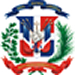 